COLEGIO DE BACHILLERES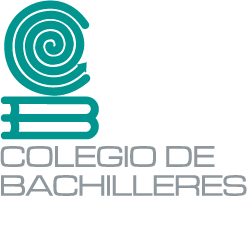 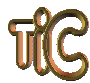 TECNOLOGÍAS DE LA INFORMACIÓN Y LA COMUNICACIÓN 1TAREA CLASE 5. CORTE 2. INSUMO2Nombre:   Plantel:   Mr. Wonderful¿Tuviste un día terrible? Dedícate unas frases de ánimo al estilo Mr. Wonderful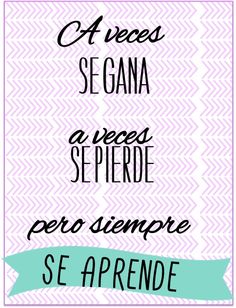 Elige la frase que más te guste y utiliza PowerPoint o cualquier otra aplicación para plasmarla maravillosa, con colores y efectos especiales, pégala a continuación:Envía el producto a tu profesor(a).